2ème PARTIE – Exercice 2 (Enseignement de spécialité). 5 points.La disparition des mammouths laineux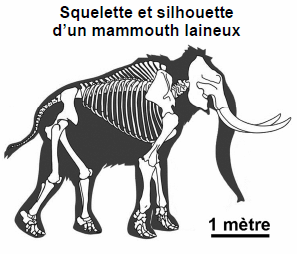 Le mammouth laineux (Mammuthus primigenius) est une espèce fossile proche des éléphants actuels.
Il y a quelques dizaines de milliers d’années, il occupait encore une large partie de l’Eurasie et de l’Amérique du Nord. Mais, il y a environ
10 000 ans, presque toutes ses populations ont disparu.D’après A. Hołda-Michalska, Geological Review, 2014Document 1 : variation de l’insolation à 60° de latitude nord durant les derniers 45 000 ansL’insolation correspond à la quantité d’énergie solaire (en Watts) reçue par mètre carré de surface terrestre. Elle dépend largement des paramètres astronomiques de la planète.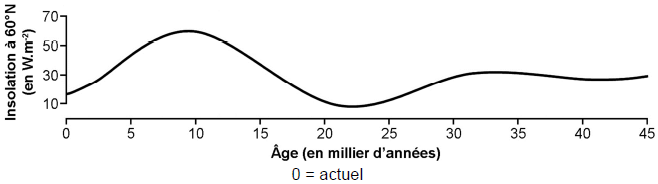 D’après G.M. MacDonald et al., Nature, 2012Document 2 : informations déduites de la composition isotopique des glacesDocument 2.a : relation entre le delta 18O de la glace du Groënland et la température moyenne de l’air dans cette région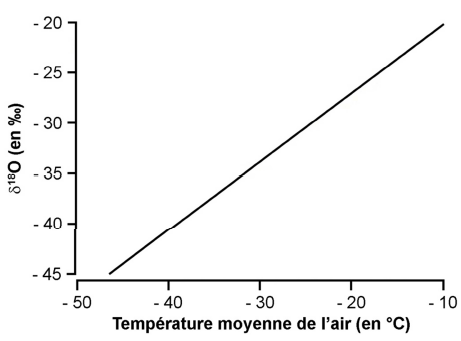 D’après J. Jouzel et al., Journal of Geophysical Research, 1994Document 2.b : variation du delta 18O dans une carotte de glace du Groënland durant les derniers 45 000 ans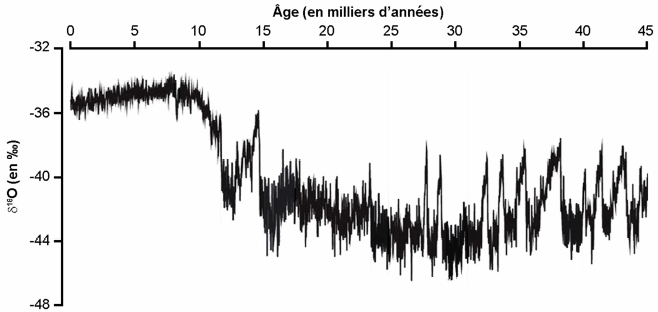 Document 3 : variation de la teneur en spores de végétaux du genre Sphagnum dans une tourbière d’AlaskaLes végétaux du genre Sphagnum, caractéristiques des tourbières, présentent la particularité de résister à des températures extrêmement faibles (jusqu’à -50°C). Toutefois, elles sont plus abondantes lors des périodes chaudes. Pour leur reproduction, les Sphagnum produisent des spores.Selon les paléontologues, dans le passé, l’expansion des tourbières en Alaska se faisait au détriment des plantes dont se nourrissaient les mammouths. Autrement dit, plus les tourbières occupaient d’espaces et moins les mammouths disposaient de nourriture.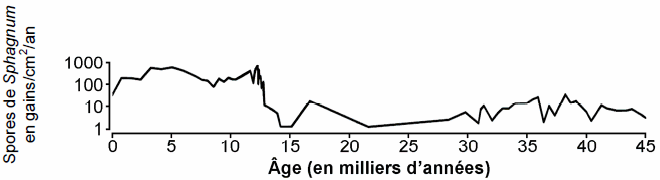 D’après G.M. MacDonald et al., Nature, 2012Document 4 : territoires occupés par les mammouths laineux et par les Hommes préhistoriques à différentes périodes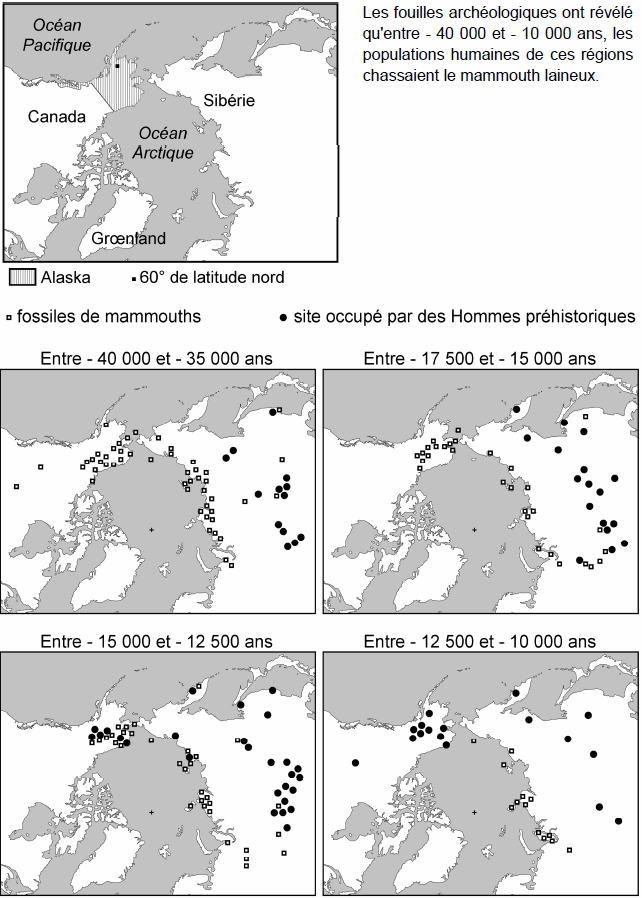 D’après G.M. MacDonald et al., Nature, 2012ATMOSPHÈRE, HYDROSPHÈRE, CLIMATS : DU PASSÉ À L’AVENIRÀ l’aide de l’exploitation des documents proposés et de vos connaissances, montrer que la disparition des mammouths laineux pourrait avoir deux causes différentes.